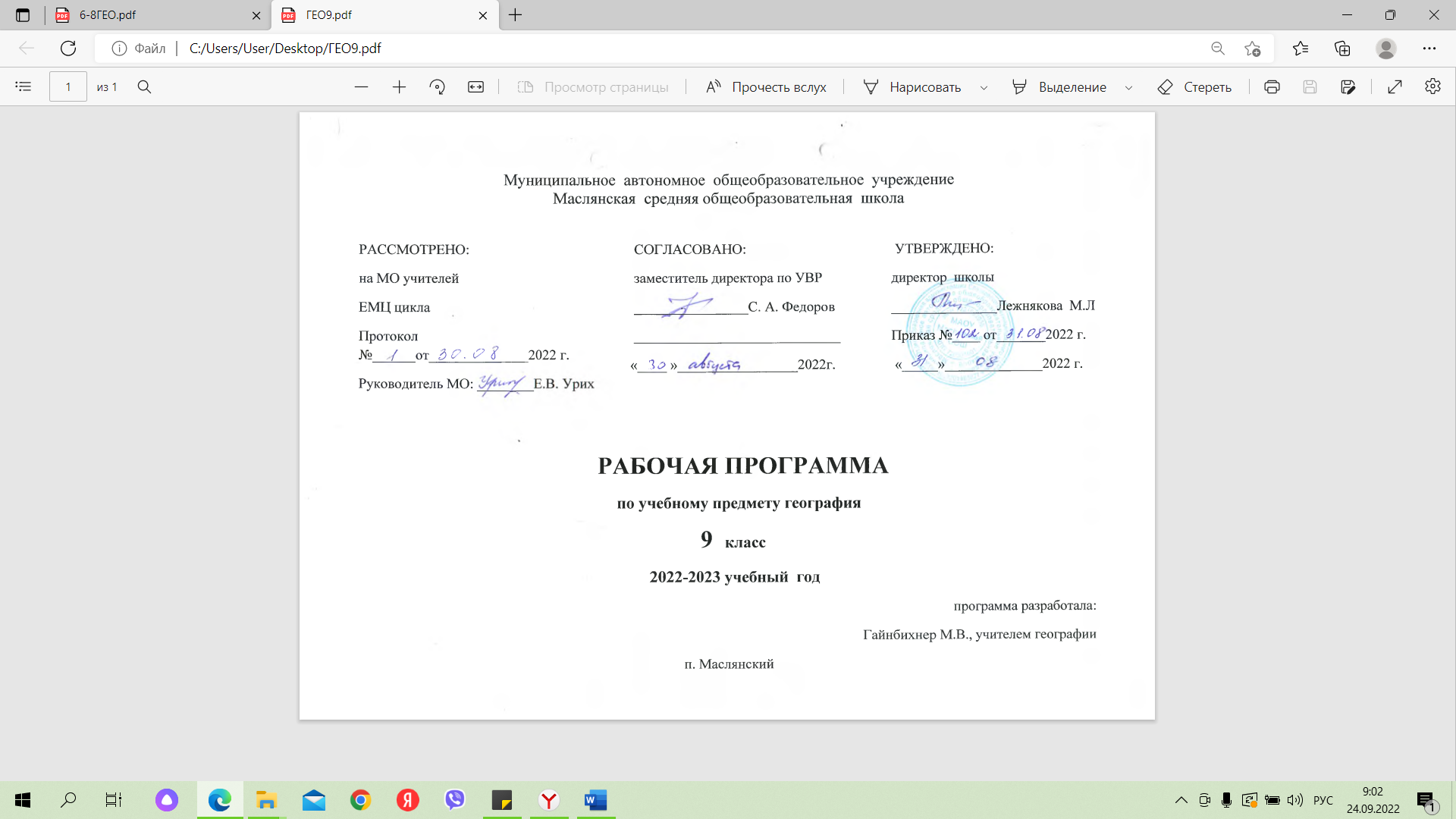 Раздел I. Планируемые результатыЛичностными результатами обучения географии в основной школе является формирование всесторонне образованной, инициативной и успешной личности, обладающей системой современных мировоззренческих взглядов, ценностных ориентаций, идей.Но нравственных, культурных и этических принципов и норм поведения.Важнейшие личностные результаты обучения географии:1) воспитание российской гражданской идентичности: патриотизма, любви и уважения к Отечеству, чувства гордости за свою Родину; осознание единства географического пространства России как единой среды проживания населяющих её народов, определяющей общность их исторических судеб; осознание своей этнической принадлежности, усвоение гуманистических и традиционных ценностей многонационального российского общества; воспитание чувства ответственности и долга перед Родиной;2) формирование ответственного отношения к учению, готовности и способности учащихся к саморазвитию и самообразованию на основе мотивации к обучению и познанию, осознанному выбору и построению дальнейшей индивидуальной траектории образования на базе ориентировки в мире профессий и профессиональных предпочтений с учётом устойчивых познавательных интересов;3) формирование личностных представлений о целостности природы, населения и хозяйства Земли и её крупных районов и стран, о России как субъекте мирового географического пространства, её месте и роли в современном мире; осознание значимости и общности глобальных проблем человечества;4) формирование уважительного отношения к истории, культуре, национальным особенностям, традициям и образужизни других народов; осознанной доброжелательности к другому человеку, его мнению, мировоззрению, культуре, языку, вере; готовности и способности вести диалог с другими людьми и достигать в нём взаимопонимания;5) освоение социальных норм, правил поведения, ролей и форм социальной жизни в группах и сообществах, включая взрослые и социальные сообщества; участие в школьном самоуправлении и общественной жизни в пределах возрастных компетенций с учётом региональных, этнокультурных, социальных и экономических особенностей;6) развитие морального сознания и компетентности в решении моральных проблем на основе личностного выбора, формирование нравственных чувств и нравственного поведения, осознанного и ответственного отношения к собственным поступкам;7) формирование коммуникативной компетентности в общении и сотрудничестве со сверстниками, старшими и младшими в процессе образовательной, общественно полезной, учебно-исследовательской, творческой и других видов деятельности;8) формирование ценности здорового и безопасного образа жизни; усвоение правил индивидуального и коллективного безопасного поведения в чрезвычайных ситуациях, угрожающих жизни и здоровью людей, правил поведения на транспорте и на дорогах;9) формирование экологического сознания на основе признания ценности жизни во всех её проявлениях и необходимости ответственного, бережного отношения к окружающей среде и рационального природопользования;10) осознание значения семьи в жизни человека и общества, ценности семейной жизни, уважительного и заботливого отношения к членам своей семьи;11) развитие эмоционально-ценностного отношения к природе, эстетического сознания через освоение художественного наследия народов России и мира, творческой деятельности эстетического характера.Метапредметные результаты включают освоенные обучающимися универсальные учебные действия, обеспечивающие овладение ключевыми компетенциями, составляющими основу умения учиться.Важнейшие метапредметные результаты обучения географии:1) умение самостоятельно определять цели своего обучения, ставить и формулировать для себя новые задачи в учёбе и познавательной деятельности, развивать мотивы и интересы своей познавательной деятельности;2) умение самостоятельно планировать пути достижения целей, в том числе альтернативные, осознанно выбирать наиболее эффективные способы решения учебных и познавательных задач;3) умение соотносить свои действия с планируемыми результатами, осуществлять контроль своей деятельности в процессе достижения результата, определять способы действий в рамках предложенных условий и требований, корректировать свои действия в соответствии с изменяющейся ситуацией;4) умение оценивать правильность выполнения учебной задачи, собственные возможности её решения;5) владение основами самоконтроля, самооценки, принятия решений и осуществления осознанного выбора в учебной и познавательной деятельности;6) умение определять понятия, делать обобщения, устанавливать аналогии, классифицировать, самостоятельно выбиратьоснования и критерии для классификации, устанавливать причинно-следственные связи, строить логическое рассуждение, умозаключение (индуктивное, дедуктивное и по аналогии) и делать выводы;7) умение создавать, применять и преобразовывать знаки и символы, модели и схемы для решения учебных и познавательных задач;8) смысловое чтение;9) умение организовывать учебное сотрудничество и совместную деятельность с учителем и со сверстниками; работатьиндивидуально и в группе: находить общее решение и разрешать конфликты на основе согласования позиций и учёта интересов; формулировать, аргументировать и отстаивать своё мнение;10) умение осознанно использовать речевые средства в соответствии с задачей коммуникации, для выражения своихчувств, мыслей и потребностей; планирования и регуляции своей деятельности; владение устной и письменной речью; монологической контекстной речью;11) формирование и развитие компетентности в области использования информационно-коммуникационных технологий(ИКТ компетенции).Предметными результатами освоения выпускниками основной школы программы по географии являются:1) формирование представлений о географической науке, её роли в освоении планеты человеком, о географических знаниях как компоненте научной картины мира, об их необходимости для решения современных практических задач человечества и своей страны, в том числе задачи охраны окружающей среды и рационального природопользования;2) формирование первичных навыков использования территориального подхода как основы географического мышления для осознания своего места в целостном, многообразном и быстро изменяющемся мире и адекватной ориентации в нём;3) формирование представлений и основополагающих знаний о целостности и неоднородности Земли как планеты людей в пространстве и во времени, об основных этапах её географического освоения, особенностях природы, жизни, культуры и хозяйственной деятельности людей, экологических проблемах на разных материках и в отдельных странах;4) овладение элементарными практическими умениями использования приборов и инструментов для определения количественных и качественных характеристик компонентов географической среды, в том числе её экологических параметров;5) овладение основами картографической грамотности и использования географической карты как одного из «языков»международного общения;6) овладение основными навыками нахождения, использования и презентации географической информации;7) формирование умений и навыков использования разнообразных географических знаний в повседневной жизни для объяснения и оценки разнообразных явлений и процессов, самостоятельного оценивания уровня безопасности окружающей среды, адаптации к условиям территории проживания, соблюдения мер безопасности в случае природных стихийных бедствий и техногенных катастроф;8) формирование представлений об особенностях экологических проблем на различных территориях и акваториях, умений и навыков безопасного и экологически целесообразного поведения в окружающей среде.Раздел II. Содержание учебного предметВведение – 2 часаЭкономическая и социальная география  в жизни современного общества. Административно-территориальное деление.Население России- 6 часовЧисленность населения России. Численность населения России в сравнении с численностью населения других государств.Особенности воспроизводства российского населения на рубеже XX и XXI вв. Основные показатели, характеризующие населениестраны и её отдельных территорий. Прогнозирование изменения численности населения России и её отдельных территорий.Половой и возрастной состав населения страны. Своеобразие полового и возрастного состава населения в России и определяющие его факторы. Средняя прогнозируемая продолжительность жизни мужского и женского населения России.Народы и религии России. Россия — многонациональное государство. Многонациональность как специфический фактор формирования и развития России. Определение по статистическим материалам крупнейших по численности народов России. Определение по карте особенностей размещения народов России,сопоставление с политико-административным делением РФ. Использование географических знаний для анализа территориальных аспектов межнациональных отношений. Языковой состав населения. География религий.Особенности размещения населения России. Географические особенности размещения населения: их обусловленность природными, историческими и социально-экономическими факторами. Основная полоса расселения. Городское и сельское население. Крупнейшие города и городские агломерации, их рольв жизни страны. Сельская местность, сельские поселения. Определение и сравнение показателей соотношения городского и сельского населения в разных частях страны по статистическим данным. Выявление закономерностей в размещении населения России.Миграции населения России. Направления и типы миграции на территории страны. Причины миграций и основные направления миграционных потоков на разных этапах развития страны. Определение по статистическим материалам показателей миграционного прироста для отдельных территорий России.Человеческий капитал страны. Трудовые ресурсы и экономически активное население России. Неравномерность распределения трудоспособного населения по территории страны. Географические различия в уровне занятости и уровне жизни населения России, факторы, их определяющие. Качествонаселения.Хозяйство России – 22 часаОсобенности хозяйства России. Отраслевая структура, функциональная и территориальная структуры хозяйства страны, факторы их формирования и развития. Экономико-географическое положение России как фактор развития её хозяйства. Анализ экономических карт для определения типов территориальной структуры хозяйства.Производственный капитал. Понятие производственного капитала. Распределение производственного капитала по территории страны. Общие особенности географии хозяйства России: основная зона хозяйственного освоения и зона Севера, их особенности и проблемы. Условия и факторы размещения предприятий. Важнейшие межотраслевые комплексы и отрасли.Топливно-энергетический комплекс (ТЭК). Состав, место и значение в хозяйстве. Нефтяная, газовая, угольная промышленность: география основных современных и перспективных районов добычи, систем трубопроводов. Электроэнергетика: типы электростанций, их особенности и доля в производстве электроэнергии. Энергосистемы. ТЭК и охрана окружающей среды. Составление характеристики одного из нефтяных и угольных бассейнов по картам и статистическим материалам.Машиностроение. Состав, место и значение в хозяйстве. Факторы размещения машиностроительных предприятий. География важнейших отраслей: основные районы и центры. Машиностроение и охрана окружающей среды. Определение главных районов размещения отраслей трудоёмкого и металлоёмкого машиностроения по картам.Металлургия. Состав, место и значение в хозяйстве. Чёрная и цветная металлургия: факторы размещения предприятий.География металлургии чёрных, лёгких и тяжёлых цветных металлов: основные районы и центры. Металлургия и охрана окружающей среды.Химическая промышленность. Состав, место и значение в хозяйстве. Факторы размещения предприятий. География важнейших отраслей: основные районы и химические комплексы. Химическая промышленность и охрана окружающей среды.Лесная промышленность. Состав, место и значение в хозяйстве. Факторы размещения предприятий. География важнейших отраслей: основные районы и лесоперерабатывающие комплексы. Лесная промышленность и охрана окружающей среды.Агропромышленный комплекс. Состав, место и значение в хозяйстве. Сельское хозяйство. Состав, место и значение в хозяйстве, отличия от других отраслей хозяйства. Земельные ресурсы и сельскохозяйственные угодья, их структура. Земледелие и животноводство: география основных отраслей. Определение по картам и эколого-климатическим показателям основных районов выращивания зерновых и технических культур, главных районов животноводства. Сельское хозяйство и охрана окружающей среды. Пищевая промышленность. Состав, место и значение в хозяйстве. Факторы размещения предприятий. География важнейших отраслей:основные районы и центры. Пищевая промышленность и охрана окружающей среды. Лёгкая промышленность. Состав, место и значение в хозяйстве. Факторы размещения предприятий. География важнейших отраслей: основные районы и центры. Лёгкая промышленность и охрана окружающей средыСфера услуг (инфраструктурный комплекс). Состав, место и значение в хозяйстве. Транспорт и связь. Состав, место и значение в хозяйстве. География отдельных видов транспорта и связи: основные транспортные пути и линии связи, крупнейшие транспортные узлы. Транспорт и охрана окружающей среды. География науки. Состав, место и значение в хозяйстве, основные районы, центры, города науки. Социальная сфера: географические различия в уровне развития и качестве жизни населения.Районы России- 35 часовПриродно-хозяйственное районирование России. Принципы и виды природно-хозяйственного районирования страны.Анализ разных видов районирования России.Крупные регионы и районы России. Регионы России: Западный и Восточный.Районы России: Европейский Север, Центральная Россия, Европейский Юг, Поволжье, Урал, Западная Сибирь, Восточная, Сибирь, Дальний Восток.Характеристика регионов и районов. Состав, особенности географического положения, его влияние на природу, хозяйство и жизнь населения. Специфика природы: геологическое строение и рельеф, климат, природные зоны, природные ресурсы. Население: численность, естественный прирост и миграции, специфика расселения, национальный состав, традиции и культура. Города. Качество жизни населения.Место и роль района, региона в социально-экономическом развитии страны. География важнейших отраслей хозяйства, особенности его территориальной организации. Географические аспекты основных экономических, социальных и экологических проблем района, региона. Внутренние природно-хозяйственные различия. Сравнение географического положения регионов и районов, его влияния на природу, жизнь людей и хозяйство. Выявление и анализ условий для развития хозяйства регионов, районов. Анализ взаимодействия природы и человека на примере одной из территорий региона.Россия в современном мире- 2 часаРоссия в системе международного географического разделения труда. Взаимосвязи России с другими странами мира. Объекты Всемирного природного и культурного наследия в России.Практические работы и контрольные Практическая работа № 1 «Работа с картографическими источниками: нанесение субъектов, экономических районов и федеральных округов»Практическая работа № 1Практическая работа № 2«Определение, вычисление и сравнение показателей естественного и миграционного прироста населения в разных частях России».Практическая работа № 3 Сравнительная характеристика двух угольных  бассейнов  России.Практическая работа № 4 Создание презентационных материалов об экономических районах России на основе различных источников информации (групповые проекты)Контрольная работа № 1  по теме : «Межотраслевые комплексы, транспорт, связь, наука и образование»Контрольная работа № 2 «Западный регион»Контрольная работа № 3 «Восточный регион»Контрольная работа № 4 по курсу: « География России: население, хозяйство».Раздел III.  Тематическое планирование                                                                                                                                                                                                             с учетом рабочей    программы воспитания с указанием количества часов, отведенных на изучение темы.Реализация рабочей программы воспитания в урочной деятельности направлена на формирование понимания важнейших социокультурных и духовно-нравственных ценностей.Механизм реализации рабочей программы воспитания: - установление доверительных отношений между педагогическим работником и его обучающимися, способствующих позитивному восприятию обучающимися требований и просьб педагогического работника, привлечению их внимания к обсуждаемой на уроке информации, активизации их познавательной деятельности; - привлечение внимания обучающихся к ценностному аспекту изучаемых на уроках явлений, организация их работы с получаемой на уроке социально значимой информацией, инициирование ее обсуждения, высказывания обучающимися своего мнения по ее поводу, выработки своего к ней отношения; - применение на уроке интерактивных форм работы с обучающимися: интеллектуальных игр, стимулирующих познавательную мотивацию обучающихся; -проведение предметных олимпиад, турниров, викторин, квестов, игр-экспериментов, дискуссии и др. - демонстрация примеров гражданского поведения, проявления добросердечности через подбор текстов для чтения, задач для решения, проблемных ситуаций, обсуждения, анализ поступков людей и др. - применение на уроках групповой работы или работы в парах, которые учат обучающихся командной работе и взаимодействию с другими обучающимися; включение в урок игровых процедур, которые помогают поддержать мотивацию обучающихся к получению знаний, налаживанию позитивных межличностных отношений в классе, помогают установлению доброжелательной атмосферы во время урока. - посещение экскурсий, музейные уроки, библиотечные уроки и др. - приобщение обучающихся к российским традиционным духовным ценностям, включая культурные ценности своей этнической группы, правилам и нормам поведения в российском обществе. - побуждение обучающихся соблюдать на уроке общепринятые нормы поведения, правила общения, принципы учебной дисциплины, самоорганизации, взаимоконтроль и самоконтроль - организация шефства мотивированных и эрудированных обучающихся над их неуспевающими одноклассниками, дающего обучающимся социально значимый опыт сотрудничества и взаимной помощи.9 классНРК- национально-региональный компонентРПВ- воспитательный компонент-РТУ – разнотрансформируемый урокПриложение 1Календарно-тематическое планированиеКРИТЕРИИ ОЦЕНКИ УЧЕБНОЙ ДЕЯТЕЛЬНОСТИ ПО ГЕОГРАФИИ Результатом проверки уровня усвоения учебного материала является отметка.При оценке знаний обучающихся предполагается обращать внимание на правильность, осознанность, логичность и доказательность в изложении материала, точность использования географической терминологии, самостоятельность ответа.Устный ответ.
Примечание. По окончании устного ответа обучающегося педагогом даётся краткий анализ ответа, объявляется мотивированная оценка. Возможно привлечение других обучающихся для анализа ответа, самоанализ, предложение оценки.Оценка самостоятельных письменных и контрольных работ.
Примечание.1. Учитель имеет право поставить обучающемуся оценку выше той, которая предусмотрена нормами, если обучающимся оригинально выполнена работа.2. Оценки с анализом доводятся до сведения обучающихся, как правило, на последующем уроке, предусматривается работа над ошибками, устранение пробелов.Критерии выставления оценок за проверочные тесты.
Оценка качества выполнения практических и самостоятельных работ по географии.
Оценка умений работать с картой и другими источниками географических знаний.
Общая классификация ошибок.При оценке знаний, умений и навыков обучающихся следует учитывать все ошибки (грубые и негрубые) и недочеты.Грубыми считаются следующие ошибки:1) незнание определения основных понятий, законов, правил, основных положений теории, незнание формул, общепринятых символов обозначений величин, единиц их измерения;2) незнание наименований единиц измерения;3) неумение выделить в ответе главное;4) неумение применять знания для решения задач и объяснения явлений;5) неумение делать выводы и обобщения;6) неумение читать и строить графики и принципиальные схемы;7) неумение подготовить установку или лабораторное оборудование, провести опыт, наблюдения, необходимые расчеты или использовать полученные данные для выводов;8) неумение пользоваться первоисточниками, учебником и справочниками;9) нарушение техники безопасности;10) небрежное отношение к оборудованию, приборам, материалам.К негрубым ошибкам следует отнести:1) неточность формулировок, определений, понятий, законов, теорий, вызванная неполнотой охвата основных признаков определяемого понятия или заменой одного-двух из этих признаков второстепенными;2) ошибки при снятии показаний с измерительных приборов, не связанные с определением цены деления шкалы (например, зависящие от расположения измерительных приборов, оптические и др.);3) ошибки, вызванные несоблюдением условий проведения опыта, наблюдения, условий работы прибора, оборудования;4) ошибки в условных обозначениях на принципиальных схемах, неточность графика (например, изменение угла наклона) и др.;5) нерациональный метод решения задачи или недостаточно продуманный план устного ответа (нарушение логики, подмена отдельных основных вопросов второстепенными);6) нерациональные методы работы со справочной и другой литературой;7) неумение решать задачи, выполнять задания в общем виде.Недочетами являются:1) нерациональные приемы вычислений и преобразований, выполнения опытов, наблюдений, заданий;2) ошибки в вычислениях;3) небрежное выполнение записей, чертежей, схем, графиков;4) орфографические и пунктуационные ошибки.Требования к выполнению практических работ в контурных картах.Практические и самостоятельные работы на контурной карте выполняются с использованием карт атласа и учебника, а также описания задания к работе.Каждую контурную карту подписывают. В правом верхнем углу обучающийся ставит свою фамилию и класс.При выполнении практической работы в контурных картах, в левом верхнем углу карты подписывают номер и название практической работы.В начале учебного года все работы в контурных картах выполняются простыми карандашами, потому что навыки работы с контурными картами слабы, и обучающиеся делают ошибки.Все надписи на контурной карте делают мелко, четко, красиво, желательно печатными буквами. Название рек и гор располагают соответственно вдоль хребтов и рек, названия равнин - по параллелям. Объекты гидросферы желательно подписывать синей пастой.Географические названия объектов подписывайте с заглавной буквы.Если название объекта не помещается на карте, то около него ставят цифру, а внизу карты пишут, что означает данная цифра.Если того требует задание, карту раскрашивают цветными карандашами, а затем уже подписывают географические названия.При помощи условных знаков, выбранных вами, выполните задание, условные знаки отобразите в легенде карты.Не копируйте карты атласа, необходимо точно выполнять предложенные вам задания (избегайте нанесение «лишней информации»: отметка за правильно оформленную работу по предложенным заданиям может быть снижена на один балл в случае добавления в работу излишней информации).Работа должна быть выполнена аккуратно без грамматически ошибок (отметка за работу может быть снижена за небрежность и грамматические ошибки на один и более баллов).Помните: работать в контурных картах фломастерами и маркерами запрещено!Приложение 2Оценочные процедуры№Раздел, темаКоличество часовВведениеВведение21Экономическая и социальная география  в жизни современного общества. Административно-территориальное деление.12Практическая работа № 1 «Работа с картографическими источниками: нанесение субъектов, экономических районов и федеральных округов»1Население России Население России 63Численность населения России. Особенности воспроизводства российского населения. Прогнозирование изменения численности населения России.  Понятие человеческого капитала. Качество населения. Трудовые ресурсы и экономически активное население России.  Практическая работа объяснение различий в обеспеченности трудовыми ресурсами отдельных регионов России.14Половой и возрастной состав населения страны.  Практическая работа  чтение и анализ половозрастных пирамид. 15Урок –проект «Россия- многонациональная страна». Народы. Россия — многонациональное государство Языковой состав населения География религий. Практическая работа  по определению особенностей размещения крупных народов России.1(РПВ)6Особенности размещения населения России. Городское население. Крупнейшие города и городские агломерации, их роль в жизни страны. Сельское население. Практическая  работа по оцениванию уровня урбанизации отдельных регионов России. 17Миграции населения России. Направления и типы миграций на территориистраны. Причины миграций и основные направления миграционных потоков на разных этапах развития страны. Практическая  работа  по определению видов и направлений внутренних и внешних миграций, объяснения причин, составлении схем. 18Практическая работа № 2 «Определение, вычисление и сравнение показателей естественного и миграционного прироста населения в разных частях России».1Хозяйство России Хозяйство России 229Географическое положение как фактор развития хозяйства.110Отраслевая структура, функциональная и территориальная структуры хозяйства страны, факторы их формирования и развития. Практическая работа  по анализу карт с целью определить типы территориальной структуры хозяйства России.111Производственный капитал. Понятие производственного капитала. Распределение производственного капитала по территории страны. Общие особенности географии хозяйства России: основная зона хозяйственного освоения и зона Севера, их особенности и проблемы. Условия и факторы размещения предприятий. Важнейшие межотраслевые комплексы и отрасли.112Природно-ресурсный капитал. Практическая работа по выявлению и сравнению природно-ресурсного капитала различных районов России.113Топливно-энергетический комплекс (ТЭК). Состав, место и значение в хозяйстве.114Газовая промышленность: география основных современных и перспективных районов добычи, систем трубопроводов.         1(НРК15Нефтяная промышленность: география основныхсовременных и перспективных районов добычи, систем трубопроводов.          1(НРК)16Угольная промышленность: география основных современных и перспективныхрайонов добычи.117Практическая работа № 3 Сравнительная характеристика двух угольных  бассейнов  России.118Электроэнергетика: типы электростанций, их особенности и доля в производстве электроэнергии. Энергосистемы119Машиностроение. Состав, место и значение в хозяйстве. Факторы размещенияМашиностроительных предприятий. География важнейших отраслей Практическая работа по определению главных районов размещения предприятий трудоёмкого и металлоёмкого машиностроения.120Чёрная металлургия: факторы размещения предприятий. География металлургии чёрных металлов: основные районы и центры. Металлургия и охрана окружающей среды.121Цветная металлургия: факторы размещения предприятий. География металлургии лёгких и тяжёлых цветных металлов: основные районы и центры. Металлургия и охрана.122Химическая промышленность. Состав, место и значение в хозяйстве. Факторыразмещения предприятий. География важнейших отраслей. Химическая промышленность и охрана окружающей среды.123Лесная промышленность. Состав, место и значение в хозяйстве. Факторы размещения предприятий. География важнейших отраслей. Лесная промышленность и охрана окружающей среды.124Сельское хозяйство. Состав, место и значение в хозяйстве, отличия от других отраслей хозяйства. Земельные ресурсы и сельскохозяйственные угодья, их структура. Земледелие: география основных отраслей. Практическая работа по определению основных районов выращивания зерновых и технических культур.125Животноводство: география основных отраслей.  Практическая работа по определению главных районов животноводства.1(НРК)Предприятия Тюменской области26Пищевая и лёгкая промышленность. Факторы размещения предприятий.География важнейших отраслей. Агропромышленный комплекс: состав, место и значение в хозяйстве.1(НРК)Предприятия Тюменской области27Транспорт. Состав, место и значение в хозяйстве. География отдельных видов транспорта: основные транспортные пути, крупнейшие транспортные узлы. Транспорт и охрана окружающей среды.128Связь. Состав, место и значение в хозяйстве.129География науки. Состав, место и значение в хозяйстве, основные районы, центры, города науки. 130Контрольная работа № 1  по теме :«Межотраслевые комплексы, транспорт, связь, наука и образование»1Регионы РоссииРегионы России3531Регионы России: Западный и Восточный132Географическое положение и особенности природы Европейского Севера133Население Европейского Севера134Хозяйство Европейского Севера135Географическое положение Европейского Северо- Запада136Население и хозяйство Европейского  Северо - Запада137Географическое положение Центральной России138Население Центральной России139Хозяйство Центральной России140Географическое положение Европейского Юга141Особенности природы Европейского Юга142Население Европейского Юга143Хозяйство Европейского Юга144Урок-конференция: «Будущее Крыма». Крым: природные условия, население, хозяйство          1(РПВ)45Географическое положение Поволжья146Особенности природы Поволжья147Население Поволжья148Хозяйство Поволжья149Географическое положение Урала150Урок-путешествие «В гостях у хозяйки Медной горы».Особенности природы Урала          1(РПВ)51Население Урала152Обобщение по теме «Западный регион153Контрольная работа № 2 «Западный регион» 154Географическое положение Западной и Восточной Сибири155Виртуальная экскурсия «На просторах Западной Сибири». Особенности природы Западной Сибири          1(РПВ)56Особенности природы Восточной Сибири157Население Западной и восточной Сибири158Хозяйство Западной Сибири. Виртуальная экскурсии «Антипинский нефтеперерабатывающий завод»1(НРК), (РПВ)59Хозяйство Восточной Сибири160Географическое положение и особенности природы Дальнего Востока161Население Дальнего Востока162Хозяйство Дальнего Востока163Урок-викторина.»Восточный регион». (обобщение по теме «Восточный регион»)          1(РПВ)64Контрольная работа № 3 «Восточный регион»165Практическая работа № 4 Создание презентационных материалов об экономических районах России на основе различных источников информации (групповые проекты)1Россия в мире Россия в мире 266Россия и мировое хозяйство167Россия в системе мировых транспортных коридоров168Контрольная работа № 4 по курсу: « география России: население, хозяйство».1№Дата Раздел, темаКоличество часовВведениеВведениеВведение21Экономическая и социальная география  в жизни современного общества. Административно-территориальное деление.12Практическая работа № 1 «Работа с картографическими источниками: нанесение субъектов, экономических районов и федеральных округов»1Население России Население России 63Численность населения России. Особенности воспроизводства российского населения. Прогнозирование изменения численности населения России.  Понятие человеческого капитала. Качество населения. Трудовые ресурсы и экономически активное население России.  Практическая работа объяснение различий в обеспеченности трудовыми ресурсами отдельных регионов России.14Половой и возрастной состав населения страны.  Практическая работа  чтение и анализ половозрастных пирамид. 15Урок –проект «Россия- многонациональная страна». Народы. Россия — многонациональное государство Языковой состав населения География религий. Практическая работа  по определению особенностей размещения крупных народов России.1(РПВ)6Особенности размещения населения России. Городское население. Крупнейшие города и городские агломерации, их роль в жизни страны. Сельское население. Практическая  работа по оцениванию уровня урбанизации отдельных регионов России.17Миграции населения России. Направления и типы миграций на территориистраны. Причины миграций и основные направления миграционных потоков на разных этапах развития страны. Практическая  работа  по определению видов и направлений внутренних и внешних миграций, объяснения причин, составлении схем.18Практическая работа № 2 «Определение, вычисление и сравнение показателей естественного и миграционного прироста населения в разных частях России».1Хозяйство России Хозяйство России Хозяйство России 229Географическое положение как фактор развития хозяйства.110Отраслевая структура, функциональная и территориальная структуры хозяйства страны, факторы их формирования и развития. Практическая работа  по анализу карт с целью определить типы территориальной структуры хозяйства России.111Производственный капитал. Понятие производственного капитала. Распределение производственного капитала по территории страны. Общие особенности географии хозяйства России: основная зона хозяйственного освоения и зона Севера, их особенности и проблемы. Условия и факторы размещения предприятий. Важнейшие межотраслевые комплексы и отрасли.112Природно-ресурсный капитал. Практическая работа по выявлению и сравнению природно-ресурсного капитала различных районов России.113Топливно-энергетический комплекс (ТЭК). Состав, место и значение в хозяйстве.114Газовая промышленность: география основных современных и перспективных районов добычи, систем трубопроводов.         1(НРК15Нефтяная промышленность: география основныхсовременных и перспективных районов добычи, систем трубопроводов.          1(НРК)16Угольная промышленность: география основных современных и перспективныхрайонов добычи.117Практическая работа № 3 Сравнительная характеристика двух угольных  бассейнов  России.118Электроэнергетика: типы электростанций, их особенности и доля в производстве электроэнергии. Энергосистемы119Машиностроение. Состав, место и значение в хозяйстве. Факторы размещенияМашиностроительных предприятий. География важнейших отраслей Практическая работа по определению главных районов размещения предприятий трудоёмкого и металлоёмкого машиностроения.120Чёрная металлургия: факторы размещения предприятий. География металлургии чёрных металлов: основные районы и центры. Металлургия и охрана окружающей среды.121Цветная металлургия: факторы размещения предприятий. География металлургии лёгких и тяжёлых цветных металлов: основные районы и центры. Металлургия и охрана.122Химическая промышленность. Состав, место и значение в хозяйстве. Факторыразмещения предприятий. География важнейших отраслей. Химическая промышленность и охрана окружающей среды.123Лесная промышленность. Состав, место и значение в хозяйстве. Факторы размещения предприятий. География важнейших отраслей. Лесная промышленность и охрана окружающей среды.124Сельское хозяйство. Состав, место и значение в хозяйстве, отличия от других отраслей хозяйства. Земельные ресурсы и сельскохозяйственные угодья, их структура. Земледелие: география основных отраслей. Практическая работа по определению основных районов выращивания зерновых и технических культур.125Животноводство: география основных отраслей.  Практическая работа по определению главных районов животноводства.1(НРК)Предприятия Тюменской области26Пищевая и лёгкая промышленность. Факторы размещения предприятий.География важнейших отраслей. Агропромышленный комплекс: состав, место и значение в хозяйстве.1(НРК)Предприятия Тюменской области27Транспорт. Состав, место и значение в хозяйстве. География отдельных видов транспорта: основные транспортные пути, крупнейшие транспортные узлы. Транспорт и охрана окружающей среды.128Связь. Состав, место и значение в хозяйстве.129География науки. Состав, место и значение в хозяйстве, основные районы, центры, города науки. 130Контрольная работа № 1  по теме :«Межотраслевые комплексы, транспорт, связь, наука и образование»1Регионы РоссииРегионы РоссииРегионы России3531Регионы России: Западный и Восточный132Географическое положение и особенности природы Европейского Севера133Население Европейского Севера134Хозяйство Европейского Севера135Географическое положение Европейского Северо- Запада136Население и хозяйство Европейского  Северо - Запада137Географическое положение Центральной России138Население Центральной России139Хозяйство Центральной России140Географическое положение Европейского Юга141Особенности природы Европейского Юга142Население Европейского Юга143Хозяйство Европейского Юга144Урок-конференция: «Будущее Крыма». Крым: природные условия, население, хозяйство          1(РПВ)45Географическое положение Поволжья146Особенности природы Поволжья147Население Поволжья148Хозяйство Поволжья149Географическое положение Урала150Урок-путешествие «В гостях у хозяйки Медной горы».Особенности природы Урала          1(РПВ)51Население Урала152Обобщение по теме «Западный регион153Контрольная работа № 2 «Западный регион» 154Географическое положение Западной и Восточной Сибири155Виртуальная экскурсия «На просторах Западной Сибири». Особенности природы Западной Сибири          1(РПВ)56Особенности природы Восточной Сибири157Население Западной и восточной Сибири158Хозяйство Западной Сибири. Виртуальная экскурсии «Антипинский нефтеперерабатывающий завод»1(НРК), (РПВ)59Хозяйство Восточной Сибири160Географическое положение и особенности природы Дальнего Востока161Население Дальнего Востока162Хозяйство Дальнего Востока163Урок-викторина.»Восточный регион». (обобщение по теме «Восточный регион»)          1(РПВ)64Контрольная работа № 3 «Восточный регион»165Практическая работа № 4 Создание презентационных материалов об экономических районах России на основе различных источников информации (групповые проекты)1Россия в мире Россия в мире Россия в мире 266Россия и мировое хозяйство167Россия в системе мировых транспортных коридоров168Контрольная работа № 4 по курсу: « география России: население, хозяйство».1ОценкаКритерии оценивания«5»Обучающийся:- Показывает глубокое и полное знание и понимание всего объёма программного материала; полное понимание сущности рассматриваемых понятий, явлений и закономерностей, теорий, взаимосвязей;- Умеет составить полный и правильный ответ на основе изученного материала; выделять главные положения, самостоятельно подтверждать ответ конкретными примерами, фактами; самостоятельно и аргументировано делать анализ, обобщения, выводы. Устанавливать межпредметные (на основе ранее приобретенных знаний) и внутрипредметные связи, творчески применять полученные знания в незнакомой ситуации. Последовательно, чётко, связно, обоснованно и безошибочно излагать учебный материал; давать ответ в логической последовательности с использованием принятой терминологии; делать собственные выводы; формулировать точное определение и истолкование основных понятий, законов, теорий; при ответе не повторять дословно текст учебника; излагать материал литературным языком; правильно и обстоятельно отвечать на дополнительные вопросы учителя. Самостоятельно и рационально использовать наглядные пособия, справочные материалы, учебник, дополнительную литературу, первоисточники; применять систему условных обозначений при ведении записей, сопровождающих ответ; использование для доказательства выводов из наблюдений и опытов;- Самостоятельно, уверенно и безошибочно применяет полученные знания в решении проблем на творческом уровне; допускает не более одного недочёта, который легко исправляет по требованию учителя; имеет необходимые навыки работы с приборами, чертежами, схемами и графиками, сопутствующими ответу; записи, сопровождающие ответ, соответствуют требованиям- показывает хорошее знание карты и использование ее, верное решение географических задач.«4»Обучающийся:- Показывает знания всего изученного программного материала. Даёт полный и правильный ответ на основе изученных теорий; незначительные ошибки и недочёты при воспроизведении изученного материала, определения понятий дал неполные, небольшие неточности при использовании научных терминов или в выводах и обобщениях из наблюдений и опытов; материал излагает в определенной логической последовательности, при этом допускает одну негрубую ошибку или не более двух недочетов и может их исправить самостоятельно при требовании или при небольшой помощи преподавателя; в основном усвоил учебный материал; подтверждает ответ конкретными примерами; правильно отвечает на дополнительные вопросы учителя.- Умеет самостоятельно выделять главные положения в изученном материале; на основании фактов и примеров обобщать, делать выводы, устанавливать внутрипредметные связи. Применять полученные знания на практике в видоизменённой ситуации, соблюдать основные правила культуры устной речи и сопровождающей письменной, использовать научные термины;- В основном правильно даны определения понятий и использованы научные термины- Ответ самостоятельный;Наличие неточностей в изложении географического материала;Определения понятий неполные, допущены незначительные нарушения последовательности изложения, небольшие неточности при использовании научных терминов или в выводах и обобщениях;Связное и последовательное изложение; при помощи наводящих вопросов учителя восполняются сделанные пропуски;Наличие конкретных представлений и элементарных реальных понятий изучаемых географических явлений;Понимание основных географических взаимосвязей;Знание карты и умение ей пользоваться;При решении географических задач сделаны второстепенные ошибки.«3»Обучающийся:Усвоил основное содержание учебного материала, имеет пробелы в усвоении материала, не препятствующие дальнейшему усвоению программного материала;2. Материал излагает несистематизированно, фрагментарно, не всегда последовательно;3. Показывает недостаточную сформированность отдельных знаний и умений; выводы и обобщения аргументирует слабо, допускает в них ошибки.4. Допустил ошибки и неточности в использовании научной терминологии, определения понятий дал недостаточно четкие;5. Не использовал в качестве доказательства выводы и обобщения из наблюдений, фактов, опытов или допустил ошибки при их изложении;6. Испытывает затруднения в применении знаний, необходимых для решения задач различных типов, при объяснении конкретных явлений на основе теорий и законов, или в подтверждении конкретных примеров практического применения теорий;7. Отвечает неполно на вопросы учителя (упуская и основное), или воспроизводит содержание текста учебника, но недостаточно понимает отдельные положения, имеющие важное значение в этом тексте;8. Обнаруживает недостаточное понимание отдельных положений при воспроизведении текста учебника (записей, первоисточников) или отвечает неполно на вопросы учителя, допуская одну-две грубые ошибки.9. Слабое знание географической номенклатуры, отсутствие практических навыков работы в области географии (неумение пользоваться компасом, масштабом и т.д.);10. Скудны географические представления, преобладают формалистические знания;11. Знание карты недостаточное, показ на ней сбивчивый;12. Только при помощи наводящих вопросов ученик улавливает географические связи.«2»Обучающийся:Не усвоил и не раскрыл основное содержание материала;Не делает выводов и обобщений.Не знает и не понимает значительную или основную часть программного материала в пределах поставленных вопросов;Имеет слабо сформированные и неполные знания и не умеет применять их к решению конкретных вопросов и задач по образцу;При ответе (на один вопрос) допускает более двух грубых ошибок, которые не может исправить даже при помощи учителя.Имеются грубые ошибки в использовании карты.«1»Обучающийся:Не может ответить ни на один из поставленных вопросов.Полностью не усвоил материал.ОценкаКритерии оценивания«5»Обучающийся:- выполнил работу без ошибок и недочетов;- допустил не более одного недочета.«4»Ученик выполнил работу полностью, но допустил в ней:- не более одной негрубой ошибки и одного недочета;- не более двух недочетов.«3»Обучающийся правильно выполнил не менее половины работы или допустил:- не более двух грубых ошибок- не более одной грубой, одной негрубой ошибки и одного недочета- не более двух-трех негрубых ошибок- не более одной негрубой ошибки и трех недочетовИли при отсутствии ошибок, но при наличии четырех-пяти недочетов.«2»Обучающийся:- допустил число ошибок и недочетов, превосходящее норму, при которой может быть выставлена оценка «3»;- если правильно выполнил менее половины работы.«1»Обучающийся:- не приступал к выполнению работы;- правильно выполнил не более 10 % всех заданий.Количество вопросов в тестеВремя выполненияКритерии оценивания10 вопросов10 – 15 минут«5» - 10 правильных ответов«4» - 7 – 9 правильных ответов«3» - 5 – 6 правильных ответов«2» - менее 5 правильных ответов20 вопросов20-30 минут«5» - 18 – 20 правильных ответов«4» - 14 – 17 правильных ответов«3» - 10 – 13 правильных ответов«2» - менее 10 правильных ответов30 вопросов30 – 40 минут«5» - 27 – 30 правильных ответов«4» - 22 – 26 правильных ответов«3» - 15 – 21 правильных ответов«2» - менее 15 правильных ответовОценкаКритерии оценивания«5»Практическая или самостоятельная работа выполнена в полном объеме с соблюдением необходимой последовательности. Обучающиеся работали полностью самостоятельно: подобрали необходимые для выполнения предлагаемых работ источники знаний, показали необходимые для проведения практических и самостоятельных работ теоретические знания, практические умения и навыки.Работа оформлена аккуратно, в оптимальной для фиксации результатов форме.Форма фиксации материалов может быть предложена учителем или выбрана самими обучающимися.«4»Практическая или самостоятельная работа выполнена обучающимися в полном объеме и самостоятельно.Допускается отклонение от необходимой последовательности выполнения, не влияющее на правильность конечного результата (перестановка пунктов типового плана при характеристике отдельных территорий или стран и т.д.).Использованы указанные учителем источники знаний, включая страницы атласа, таблицы из приложения к учебнику, страницы из статистических сборников. Работа показала знание основного теоретического материала и овладение умениями, необходимыми для самостоятельного выполнения работы.Допускаются неточности и небрежность в оформлении результатов работы.«3»Практическая работа выполнена и оформлена обучающимися с помощью учителя или хорошо подготовленных и уже выполнивших на "отлично" данную работу обучающихся. На выполнение работы затрачено много времени (можно дать возможность доделать работу дома). Обучающиеся показали знания теоретического материала, но испытывали затруднения при самостоятельной работе с картами атласа, статистическими материала ми, географическими инструментами.«2»Выставляется в том случае, когда обучающиеся оказались не подготовленными к выполнению этой работы. Полученные результаты не позволяют сделать правильных выводов и полностью расходятся с поставленной целью. Обнаружено плохое знание теоретического материала и отсутствие необходимых умений. Руководство и помощь со стороны учителя и хорошо подготовленных обучающихся неэффективны из-за плохой подготовки учащегося.«1»Выставляется в том случае, когда обучающиеся не приступили к выполнению этой работы.Руководство и помощь со стороны учителя и хорошо подготовленных обучающихся неэффективны из-за плохой подготовки учащегося.ОценкаКритерии оценивания«5»правильный, полный отбор источников знаний, рациональное их использование в определенной последовательности; соблюдение логики в описании или характеристике географических территорий или объектов; самостоятельное выполнение и формулирование выводов на основе практической деятельности; аккуратное оформление результатов работы«4»правильный и полный отбор источников знаний, допускаются неточности в использовании карт и других источников знаний, в оформлении результатов«3»правильное использование основных источников знаний; допускаются неточности в формулировке выводов; неаккуратное оформление результатов.«2»неумение отбирать и использовать основные источники знаний; допускаются существенные ошибки в выполнении задания и в оформлении результатов.«1»полное неумение использовать карту и источники знанийУчебный период(четверть, полугодие, год)№ работы, темаФорма проведенияИсточник 1 четверть№1.  «Работа с картографическими источниками: нанесение субъектов, экономических районов и федеральных округов»Практическая   работаПрактические работы(методические рекомендации)   https://docs.yandex.ru/docs/view?tm=1633265725&tld=ruГеография.1 четверть№ 2 «Определение, вычисление и сравнение показателей естественного и миграционного прироста населения в разных частях России».Практическая работаПрактические работы(методические рекомендации)   https://docs.yandex.ru/docs/view?tm=1633265725&tld=ruГеография2 четверть№ 3 «Сравнительная характеристика двух угольных  бассейнов  России».Практическая  работаПрактические работы(методические рекомендации)   https://docs.yandex.ru/docs/view?tm=1633265725&tld=ruГеография2 четверть№ 1  по теме : «Межотраслевые комплексы, транспорт, связь, наука и образование»Контрольная работаhttp://oge.fipi.ru 3 четверть№ 2 «Западный регион»Контрольная работаhttp://oge.fipi.ru4 четверть№ 4 «Создание презентационных материалов об экономических районах России на основе различных источников информации» (групповые проекты)Практическая  работаПрактические работы(методические рекомендации)   https://docs.yandex.ru/docs/view?tm=1633265725&tld=ruГеография4 четверть№ 3 «Восточный регион»Контрольная работаhttp://oge.fipi.ru4 четверть№ 4 по курсу: « география России: население, хозяйство».Контрольная работаhttp://oge.fipi.ru